Instructions:Analyze and discuss student solutions to the task.What do you “hear” the students saying?How do the students understand the math involved?What is your evidence of this?Generate questions to further probe student thinking of the mathematics in each solution.		Student SolutionsGenerated QuestionsStudent A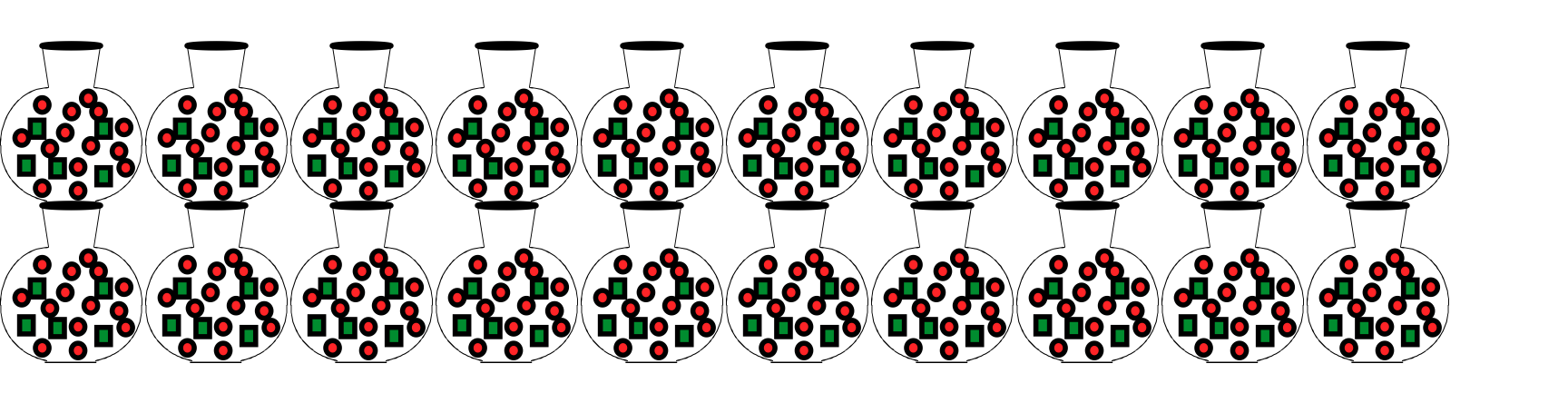 Student BStudent C100 JR is 95 more than the 5 I   started with.  So I will need 95 more JB than the 13 I started with. 5  JR  +  95  JR  =  100  JR        13  JB  +  95  JB  =  108  JBStudent D     (x20)  5 JR     ->    100 JR13 JB   ->   260 JBStudent E(x10)  1 JR     ->    100 JR2.6 JB   ->   260 JBStudent F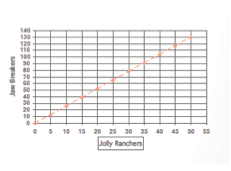 